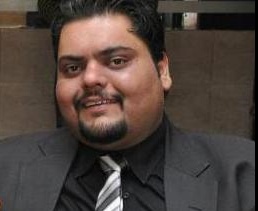 
Aseem Senior Sales & Operations Professional with skills in closing high value deals & tracking market/ competitor trends to understand the fast changing customers’ expectations
Aseem Senior Sales & Operations Professional with skills in closing high value deals & tracking market/ competitor trends to understand the fast changing customers’ expectationsaseem.378860@2freemail.com                                                                                        C/o- +971505891826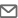 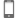 aseem.378860@2freemail.com                                                                                        C/o- +971505891826aseem.378860@2freemail.com                                                                                        C/o- +971505891826
Key Skills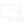 
Key SkillsProfile Summary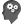 
Key Skills
Key SkillsCompetent and result oriented professional with 16+years of qualitative and comprehensive experience in Sales, Marketing, Digital Marketing, Training, Recruitment  and Customer Support Functions.A strategist & an implementer with competency in marketing plan execution and implementation of business strategies for revenue generation & target accomplishmentPossess exceptional understanding of organisational behaviour & effective interpersonal & relationship management skills. Proficient in successfully ramping sales assignments; while working in close coordination with clients and ensuring effective service deliverables.Skilled in leading & monitoring teams (team size varying from 10 to 80) that fosters development & motivates high performanceAn expert in conducting meetings to evaluate training needs and design / streamline processes for smooth functioning of sales operationsProficient in brand building, dealing with major government, corporate accounts and HNI clients with skills in building brand focus in conjunction with operational requirements; utilizing market feedback & personal network for brand visibility and capture optimum market sharesEducation 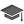 Accelerated Sales Force Performance from Indian School of Business, Hyderabad: 20142001: PGDBM from IIPM, New Delhi1999: B.Sc. from Maharishi Dayanand University, Haryana
Career Timeline
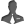 
Career Timeline

Career Timeline
Work Experience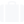 Work ExperienceDec’17-Presently Working with DAMAC Properties., Dubai as Manager - SalesRole:Leading a team of SRM & RMs for achievement of Sales targetResponsible for Sales of luxury residential projects across UAEMaintaining relationship with channel partners and driving business through themBuild & manage sales teams to deliver high performance by segment penetration & pre-sales studyKeeping a close track of digital leads and closing the deals through teamMonitoring, coaching and motivating the team to achieve the desired resultsDesign, implement and facilitate quarterly, bi-annual and annual marketing and sales plan for the organizationReview operational records and reports to project sales and improve profitability and staff performance.Liaison with different departments for overall smooth functioning Driving after Sales services through the team for C-SatMay 17 – July 2017 Shree Balaji Group Gujarat as AVP – SalesRole: Heading overall Sales & Marketing for 7 luxury & ultra luxury projects in Ahmedabad & Mehsana. Heading a team of 28 Managers, AGMs and GMs.Working closely with the channel partners & brokers  to promote businessBuilding & maintaining relationships with HNI & influential clients to generate business through referencesDeveloping techniques to reach sales target basis changes within the media & marketplaceDesigning effective monthly/quarterly & annual sales & marketing plans  for target achievementAnalyzing & developing MIS, monthly reports, sales statistics & other documents for decision making and insight of current business performanceSept’10 – May’17 with Ashiana Housing Ltd., New Delhi as Assistant General Manager - SalesRole:Providing solutions for problems of sales teamWorking closely with Marketing, Architecture, Customer Service & Engineering DepartmentsPiloting measures and enhanced sales & product knowledge on senior living sales and closing techniquesDeveloping techniques to reach sales target basis changes within the media marketplaceEvaluating business potential, conceptualizing & forecasting monthly/annual sales targets and achieving targetsLiaison with cross-functional staff for managing advertisement campaignsIdentifying property listed & promoting through advertising online & newspaper advertisingJan’08-Aug’10 with Sky Financial Services, Bhiwani as Sales ManagerRole:Spearheaded a team of 28 Sales Executives & 5 AnalystsResponsible for Sales of Financial products (Insurance, Mutual funds etc)Evaluated the training needs, designed modules and organized trainings for meeting operational needsProvided all information to the customers and coordinated with various departments for smooth running of operations.Oct’05-Dec’07 with AOL LLC, Bangalore as Team ManagerRole:Driving performance to achieve Operational Excellence through TLs & SMEs by inculcating the right behavior & learning.Responsible for a team of 61 consultants 3 Coaches (Team Leaders) & 5 Asst. Coaches (SME).Interact with other functional units like HR, payroll, finance etc. to facilitate smooth discharge of duties by the FLAs (Front Line Associates).Drive performance to achieve goals based on Client specified SLAs.Relaying customer feedback and recommend enhancements to the management. Nov’02-Oct’05 with ICICI Onesource, Bangalore as Process LeaderRole:Preparation of daily and weekly management information and performance statistics so the team’s performance is tracked on a regular basis.Handling escalated calls or scenarios where customers demand elaborate explanations of Legal terms. Monitoring live and recorded calls and giving feedbacks so as to improve the call quality.Responsible for developing the skills of the new consultants in maintaining the perfect call flow standards and to provide effective feedback to improve the skills in providing effective customer service.Dec’17-Presently Working with DAMAC Properties., Dubai as Manager - SalesRole:Leading a team of SRM & RMs for achievement of Sales targetResponsible for Sales of luxury residential projects across UAEMaintaining relationship with channel partners and driving business through themBuild & manage sales teams to deliver high performance by segment penetration & pre-sales studyKeeping a close track of digital leads and closing the deals through teamMonitoring, coaching and motivating the team to achieve the desired resultsDesign, implement and facilitate quarterly, bi-annual and annual marketing and sales plan for the organizationReview operational records and reports to project sales and improve profitability and staff performance.Liaison with different departments for overall smooth functioning Driving after Sales services through the team for C-SatMay 17 – July 2017 Shree Balaji Group Gujarat as AVP – SalesRole: Heading overall Sales & Marketing for 7 luxury & ultra luxury projects in Ahmedabad & Mehsana. Heading a team of 28 Managers, AGMs and GMs.Working closely with the channel partners & brokers  to promote businessBuilding & maintaining relationships with HNI & influential clients to generate business through referencesDeveloping techniques to reach sales target basis changes within the media & marketplaceDesigning effective monthly/quarterly & annual sales & marketing plans  for target achievementAnalyzing & developing MIS, monthly reports, sales statistics & other documents for decision making and insight of current business performanceSept’10 – May’17 with Ashiana Housing Ltd., New Delhi as Assistant General Manager - SalesRole:Providing solutions for problems of sales teamWorking closely with Marketing, Architecture, Customer Service & Engineering DepartmentsPiloting measures and enhanced sales & product knowledge on senior living sales and closing techniquesDeveloping techniques to reach sales target basis changes within the media marketplaceEvaluating business potential, conceptualizing & forecasting monthly/annual sales targets and achieving targetsLiaison with cross-functional staff for managing advertisement campaignsIdentifying property listed & promoting through advertising online & newspaper advertisingJan’08-Aug’10 with Sky Financial Services, Bhiwani as Sales ManagerRole:Spearheaded a team of 28 Sales Executives & 5 AnalystsResponsible for Sales of Financial products (Insurance, Mutual funds etc)Evaluated the training needs, designed modules and organized trainings for meeting operational needsProvided all information to the customers and coordinated with various departments for smooth running of operations.Oct’05-Dec’07 with AOL LLC, Bangalore as Team ManagerRole:Driving performance to achieve Operational Excellence through TLs & SMEs by inculcating the right behavior & learning.Responsible for a team of 61 consultants 3 Coaches (Team Leaders) & 5 Asst. Coaches (SME).Interact with other functional units like HR, payroll, finance etc. to facilitate smooth discharge of duties by the FLAs (Front Line Associates).Drive performance to achieve goals based on Client specified SLAs.Relaying customer feedback and recommend enhancements to the management. Nov’02-Oct’05 with ICICI Onesource, Bangalore as Process LeaderRole:Preparation of daily and weekly management information and performance statistics so the team’s performance is tracked on a regular basis.Handling escalated calls or scenarios where customers demand elaborate explanations of Legal terms. Monitoring live and recorded calls and giving feedbacks so as to improve the call quality.Responsible for developing the skills of the new consultants in maintaining the perfect call flow standards and to provide effective feedback to improve the skills in providing effective customer service.Projects & Trainings 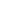 IT SKILLSPersonal Details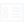 Projects & Trainings IT SKILLSPersonal Details7 Days Leadership Program from IBS, HyderabadHeaded COPC certification program for AOLPart of Green Belt Project with AOL on finding relationship between AHT and other metrics like CSAT & tenureHeaded Yellow Belt Project for the process on reducing the AHT Assisted an In-house 3 days Program on ‘Train to Retain’Advanced Training for Team Leader People Skills TrainingLeadership Skills TrainingTrain to Retain ProgramI - One Star TrainingLTAW (Leading The AOL Way)Microsoft Office and Internet ApplicationsDate of Birth: 10th July 1978Languages Known: English, Hindi